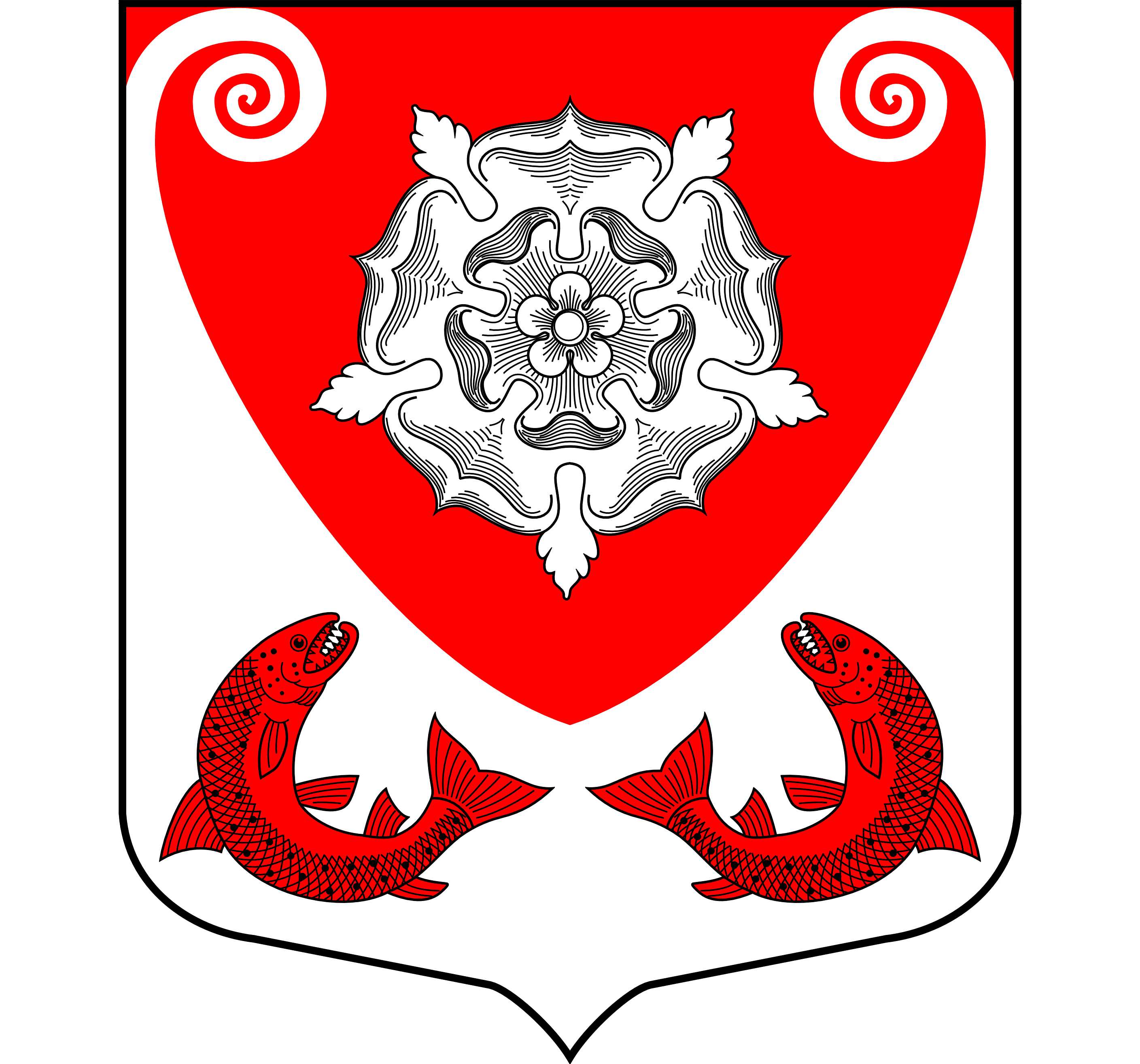 МЕСТНАЯ  АДМИНИСТРАЦИЯМО РОПШИНСКОЕ СЕЛЬСКОЕ ПОСЕЛЕНИЕМО ЛОМОНОСОВСКОГО  МУНИЦИПАЛЬНОГО РАЙОНАЛЕНИНГРАДСКОЙ ОБЛАСТИП О С Т А Н О В Л Е Н И Е№  133от 06.04.2015 гОб утверждении плана нормотворческой деятельности местной администрацииМО Ропшинское сельское поселениена  второй  квартал  2015 г.В целях организации нормотворческой деятельности местной администрации МО Ропшинское сельское поселение,  местная администрация муниципального образования Ропшинское сельское поселениеПОСТАНОВЛЯЕТ:1. Утвердить прилагаемый план нормотворческой деятельности местной администрации МО Ропшинское  сельское  поселение на 2 полугодие 2015 года.2. Настоящее постановление  вступает в силу со дня его подписания и подлежит размещению на официальном сайте администрации МО Ропшинское  сельское поселение в информационно-телекоммуникационной сети «Интернет».3. Контроль за исполнением настоящего постановления оставляю за собой.Глава местной администрацииМО Ропшинское сельское поселение                                       Морозов Р.М.исп. Михайлова В.А.(81376)72-224УтвержденПостановлением местной администрацииМО Ропшинское сельское поселениеот 06.04.2015г. № 133План нормотворческой деятельностиМестной администрации МО Ропшинское сельское  поселениеМО Ломоносовского муниципального района Ленинградской области  на 2  квартал  2015 года№п\пНаименование проекта постановленияСрок рассмотренияОтветственный (ые) за подготовку проекта 1.Об утверждении Административного регламента по предоставлению муниципальной услуги «Утверждение схемы расположения земельного участка на кадастровом плане или кадастровой карте соответствующей территории».апрельВед. специалист Горпенюк О.В.2.Об утверждении Административного регламента  по предоставлению муниципальной услуги по приватизации жилых помещений муниципального жилищного фондаВ новой редакцииапрельВед. специалистМихайлова В.А.3О проведении месячника  по благоустройству территории  населенных пунктов Ропшинского сельского поселенияапрельВед. специалист Михайлова В.А.4Административный регламент по предоставлению муниципальной услуги«Предоставление в собственность земельных участков членам садоводческих, огороднических и дачных некоммерческих объединений граждан»апрельВед. специалист Горпенюк О.В.5Об установлении особого противопожарного  режима на территории  муниципального  образования Ропшинское сельское поселениемайВед. специалист Горпенюк О.В.6Об организации проведения  на территории Ропшинского  сельского поселения конкурса  «Ветеранское подворье – 2015»июньВед. специалист Михайлова В.А